グリーン購入＋エシカル キャンペーン　団体用『参加宣言』シート参加宣言は、2023年10/1～12/31です。12/31（日）までにFAXまたはメール添付にて事務局宛送信してください。提出日：　　　　年　　月　　日★職場内で下記参加宣言行動を呼びかけていただき、抽選に応募されたい場合は、行動する意思を確認後裏面の参加宣言者名簿を合わせてご提出下さい。宣言項目《STEP 0》⓪　買う前に本当に必要かどうか考えます。　　　　　　　　 　　　　□　　　　　　　□宣言項目《STEP 1》あなたにできる行動にチェック☑！マイバッグ・マイボトルを持って出かけます。　　　　　　　　　□　　　　　　　□包装の少ないものや、つめかえ品を選びます。　　　　　　　　　□　　　　　　　□滋賀県産（地元産）の商品を選びます。　　　　　　　　　　　　□　　　　　　　□「フェアトレード商品」を選びます。　　　　　　　　　　　　　□　　　　　　　□「買い物メモ」を持っていきます。　　　　　　　　　　　　　　□　　　　　　　□近い所は、車を使わずに、自転車や徒歩で行きます。　　　　　　□　　　　　　　□宣言項目《STEP 2》家庭で出来る行動にチェック☑「しがプラチャレンジの日（毎月1日）」に取組みます。　　　　　　　　　　　　　 　　　　□　　　　　　　　　　　　　　　　　　　　　　　　　　　　　　　　□※滋賀県HPにて内容をご確認ください（9月後半～）生ごみでコンポスト（堆肥）を作ります。　　　　　　　　　　　□　　　　　　　□天ぷら油等の使用済み食用油をリサイクルします。　　　　　　　□　　　　　　　□容器持参で買える量り売り（洗剤・食品等）を利用します。　　　□　　　　　　　□※食品は清潔な容器に入れ、衛生的に取り扱いましょう家の照明をLEDに変えます。　　　　　　　　　　　　　　　　　　　　　　　　　　　　　　　　□　　　　　　　　　　　　　　　　　　□マイボトルへの水分補給は、まちの給水スポットを利用します。　□　　　　　　　　　　　　　　　　　　　□家の断熱リフォームを行います。　　　　　　　　　　　　　　　□　　　　　　　　　　　　　　　　　　　　　　　　　　　　　　　　□省エネ家電に買い換えます。　　　　　　　　　　　　　　　　　□　　　　　　　　　　　　　　　　　　　□（エアコン、冷蔵庫、テレビ、暖房便座等）電気は、再生可能エネルギーを選んで契約します。　　　　　　　□　　　　　　　　　　　　　　　　　　　□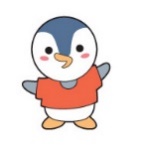 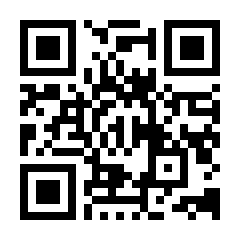 グリーン購入＋エシカルキャンペーン　参加宣言者名簿※任意の形式でかまいません。団体名所在地TELEmail担当部署（ﾌﾘｶﾞﾅ）担当者名「参加宣言」者の人数「参加宣言」者の人数人人人団体名No.お名前No.お名前1262273284295306317328339341035113612371338143915401641174218431944204521462247234824492550